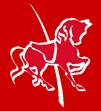 9.1b Application to joinCovingham roundabout pre-school’s Application FormMartinfield, Covingham, Swindon SN3 5BA07547502519  email: covinghamroundabout123@hotmail.co.ukPersonal detailsPersonal detailsPersonal detailsPersonal detailsPersonal detailsPersonal detailsPersonal detailsPersonal detailsPersonal detailsPersonal detailsPersonal detailsPersonal detailsPersonal detailsPersonal detailsPersonal detailsPersonal detailsPersonal detailsPersonal detailsFirst name(s) of child:First name(s) of child:Surname of child:Surname of child:Date of birth:Date of birth:Date of birth:Date of birth:Date of birth:Full address:Postcode:Postcode:Postcode:Parent/carer name (1):Parent/carer name (1):Relationship to child:Relationship to child:Full address (if different):Full address (if different):Postcode:Postcode:Postcode:Daytime/work tel:Home:Home:Mobile:Mobile:Mobile:Mobile:Mobile:Parent/carer name (2):Parent/carer name (2):Relationship to child:Relationship to child:Full address (if different):Full address (if different):Postcode:Postcode:Postcode:Daytime/work tel:Home:Home:Mobile:Mobile:Mobile:Mobile:Mobile:Email Address/s______________________________________________________________________________________Email Address/s______________________________________________________________________________________Email Address/s______________________________________________________________________________________Email Address/s______________________________________________________________________________________Email Address/s______________________________________________________________________________________Email Address/s______________________________________________________________________________________Email Address/s______________________________________________________________________________________Email Address/s______________________________________________________________________________________Email Address/s______________________________________________________________________________________Email Address/s______________________________________________________________________________________Email Address/s______________________________________________________________________________________Email Address/s______________________________________________________________________________________Email Address/s______________________________________________________________________________________Email Address/s______________________________________________________________________________________Email Address/s______________________________________________________________________________________Email Address/s______________________________________________________________________________________Email Address/s______________________________________________________________________________________Email Address/s______________________________________________________________________________________Session requestSession requestSession requestSession requestSession requestSession requestSession requestSession requestSession requestSession requestSession requestSession requestSession requestSession requestSession requestSession requestSession requestSession requestPreferred start date:Preferred start date:Preferred start date:Please tick the sessions you would like your child to attend:Please tick the sessions you would like your child to attend:Please tick the sessions you would like your child to attend:Please tick the sessions you would like your child to attend:Please tick the sessions you would like your child to attend:Please tick the sessions you would like your child to attend:Please tick the sessions you would like your child to attend:Please tick the sessions you would like your child to attend:Please tick the sessions you would like your child to attend:Please tick the sessions you would like your child to attend:Please tick the sessions you would like your child to attend:Please tick the sessions you would like your child to attend:Please tick the sessions you would like your child to attend:Please tick the sessions you would like your child to attend:Please tick the sessions you would like your child to attend:Please tick the sessions you would like your child to attend:Please tick the sessions you would like your child to attend:Please tick the sessions you would like your child to attend:8.30am start8.30am start8.30am start8.30am start□ Monday□ Monday□ Tuesday□ Tuesday□ Wednesday□ Wednesday□ Wednesday□ Wednesday□ Wednesday□ Thursday□ Thursday□ Thursday□ Thursday□ FridayMorning 9am-12pmMorning 9am-12pmMorning 9am-12pmMorning 9am-12pm□ Monday□ Monday□ Tuesday□ Tuesday□ Wednesday□ Wednesday□ Wednesday□ Wednesday□ Wednesday□ Thursday□ Thursday□ Thursday□ Thursday□ FridayLunch 12pm-1pmLunch 12pm-1pmLunch 12pm-1pmLunch 12pm-1pm□ Monday□ Monday□ Tuesday□ Tuesday□ Wednesday□ Wednesday□ Wednesday□ Wednesday□ Wednesday□ Thursday□ Thursday□ Thursday□ ThursdayAfternoon 1pm-3pmAfternoon 1pm-3pmAfternoon 1pm-3pmAfternoon 1pm-3pm□ Monday□ Monday□ Tuesday□ Tuesday□ Wednesday□ Wednesday□ Wednesday□ Wednesday□ Wednesday□ Thursday□ Thursday□ Thursday□ ThursdayThis application places your child on our waiting list. We will contact you as soon as a suitable place becomes available. Please note that completion of this form does not guarantee a place for your child,Once your child is offered a place and you accept it, on admission further personal information and family details are required for our records. Your child’s birth certificate is required at this point with a copy made for our file.If you find that you no longer need the place, please inform us as soon as possible. Should you decide you no longer need the place we will not retain the details on this application form (see our Privacy Notice). This application places your child on our waiting list. We will contact you as soon as a suitable place becomes available. Please note that completion of this form does not guarantee a place for your child,Once your child is offered a place and you accept it, on admission further personal information and family details are required for our records. Your child’s birth certificate is required at this point with a copy made for our file.If you find that you no longer need the place, please inform us as soon as possible. Should you decide you no longer need the place we will not retain the details on this application form (see our Privacy Notice). This application places your child on our waiting list. We will contact you as soon as a suitable place becomes available. Please note that completion of this form does not guarantee a place for your child,Once your child is offered a place and you accept it, on admission further personal information and family details are required for our records. Your child’s birth certificate is required at this point with a copy made for our file.If you find that you no longer need the place, please inform us as soon as possible. Should you decide you no longer need the place we will not retain the details on this application form (see our Privacy Notice). This application places your child on our waiting list. We will contact you as soon as a suitable place becomes available. Please note that completion of this form does not guarantee a place for your child,Once your child is offered a place and you accept it, on admission further personal information and family details are required for our records. Your child’s birth certificate is required at this point with a copy made for our file.If you find that you no longer need the place, please inform us as soon as possible. Should you decide you no longer need the place we will not retain the details on this application form (see our Privacy Notice). This application places your child on our waiting list. We will contact you as soon as a suitable place becomes available. Please note that completion of this form does not guarantee a place for your child,Once your child is offered a place and you accept it, on admission further personal information and family details are required for our records. Your child’s birth certificate is required at this point with a copy made for our file.If you find that you no longer need the place, please inform us as soon as possible. Should you decide you no longer need the place we will not retain the details on this application form (see our Privacy Notice). This application places your child on our waiting list. We will contact you as soon as a suitable place becomes available. Please note that completion of this form does not guarantee a place for your child,Once your child is offered a place and you accept it, on admission further personal information and family details are required for our records. Your child’s birth certificate is required at this point with a copy made for our file.If you find that you no longer need the place, please inform us as soon as possible. Should you decide you no longer need the place we will not retain the details on this application form (see our Privacy Notice). This application places your child on our waiting list. We will contact you as soon as a suitable place becomes available. Please note that completion of this form does not guarantee a place for your child,Once your child is offered a place and you accept it, on admission further personal information and family details are required for our records. Your child’s birth certificate is required at this point with a copy made for our file.If you find that you no longer need the place, please inform us as soon as possible. Should you decide you no longer need the place we will not retain the details on this application form (see our Privacy Notice). This application places your child on our waiting list. We will contact you as soon as a suitable place becomes available. Please note that completion of this form does not guarantee a place for your child,Once your child is offered a place and you accept it, on admission further personal information and family details are required for our records. Your child’s birth certificate is required at this point with a copy made for our file.If you find that you no longer need the place, please inform us as soon as possible. Should you decide you no longer need the place we will not retain the details on this application form (see our Privacy Notice). This application places your child on our waiting list. We will contact you as soon as a suitable place becomes available. Please note that completion of this form does not guarantee a place for your child,Once your child is offered a place and you accept it, on admission further personal information and family details are required for our records. Your child’s birth certificate is required at this point with a copy made for our file.If you find that you no longer need the place, please inform us as soon as possible. Should you decide you no longer need the place we will not retain the details on this application form (see our Privacy Notice). This application places your child on our waiting list. We will contact you as soon as a suitable place becomes available. Please note that completion of this form does not guarantee a place for your child,Once your child is offered a place and you accept it, on admission further personal information and family details are required for our records. Your child’s birth certificate is required at this point with a copy made for our file.If you find that you no longer need the place, please inform us as soon as possible. Should you decide you no longer need the place we will not retain the details on this application form (see our Privacy Notice). This application places your child on our waiting list. We will contact you as soon as a suitable place becomes available. Please note that completion of this form does not guarantee a place for your child,Once your child is offered a place and you accept it, on admission further personal information and family details are required for our records. Your child’s birth certificate is required at this point with a copy made for our file.If you find that you no longer need the place, please inform us as soon as possible. Should you decide you no longer need the place we will not retain the details on this application form (see our Privacy Notice). This application places your child on our waiting list. We will contact you as soon as a suitable place becomes available. Please note that completion of this form does not guarantee a place for your child,Once your child is offered a place and you accept it, on admission further personal information and family details are required for our records. Your child’s birth certificate is required at this point with a copy made for our file.If you find that you no longer need the place, please inform us as soon as possible. Should you decide you no longer need the place we will not retain the details on this application form (see our Privacy Notice). This application places your child on our waiting list. We will contact you as soon as a suitable place becomes available. Please note that completion of this form does not guarantee a place for your child,Once your child is offered a place and you accept it, on admission further personal information and family details are required for our records. Your child’s birth certificate is required at this point with a copy made for our file.If you find that you no longer need the place, please inform us as soon as possible. Should you decide you no longer need the place we will not retain the details on this application form (see our Privacy Notice). This application places your child on our waiting list. We will contact you as soon as a suitable place becomes available. Please note that completion of this form does not guarantee a place for your child,Once your child is offered a place and you accept it, on admission further personal information and family details are required for our records. Your child’s birth certificate is required at this point with a copy made for our file.If you find that you no longer need the place, please inform us as soon as possible. Should you decide you no longer need the place we will not retain the details on this application form (see our Privacy Notice). This application places your child on our waiting list. We will contact you as soon as a suitable place becomes available. Please note that completion of this form does not guarantee a place for your child,Once your child is offered a place and you accept it, on admission further personal information and family details are required for our records. Your child’s birth certificate is required at this point with a copy made for our file.If you find that you no longer need the place, please inform us as soon as possible. Should you decide you no longer need the place we will not retain the details on this application form (see our Privacy Notice). This application places your child on our waiting list. We will contact you as soon as a suitable place becomes available. Please note that completion of this form does not guarantee a place for your child,Once your child is offered a place and you accept it, on admission further personal information and family details are required for our records. Your child’s birth certificate is required at this point with a copy made for our file.If you find that you no longer need the place, please inform us as soon as possible. Should you decide you no longer need the place we will not retain the details on this application form (see our Privacy Notice). This application places your child on our waiting list. We will contact you as soon as a suitable place becomes available. Please note that completion of this form does not guarantee a place for your child,Once your child is offered a place and you accept it, on admission further personal information and family details are required for our records. Your child’s birth certificate is required at this point with a copy made for our file.If you find that you no longer need the place, please inform us as soon as possible. Should you decide you no longer need the place we will not retain the details on this application form (see our Privacy Notice). This application places your child on our waiting list. We will contact you as soon as a suitable place becomes available. Please note that completion of this form does not guarantee a place for your child,Once your child is offered a place and you accept it, on admission further personal information and family details are required for our records. Your child’s birth certificate is required at this point with a copy made for our file.If you find that you no longer need the place, please inform us as soon as possible. Should you decide you no longer need the place we will not retain the details on this application form (see our Privacy Notice). Signed parent/carer (1):Signed parent/carer (1):Signed parent/carer (1):Date:Date:Date:Date:Date:Signed parent/carer (2):Signed parent/carer (2):Signed parent/carer (2):Date:Date:Date:Date:Date:Please be advised that this application form and offer of a place is subject to [our/my] terms and conditions provided to you. By signing this document, you acknowledge that you have read, understood and agree to these terms and conditions.Please be advised that this application form and offer of a place is subject to [our/my] terms and conditions provided to you. By signing this document, you acknowledge that you have read, understood and agree to these terms and conditions.Please be advised that this application form and offer of a place is subject to [our/my] terms and conditions provided to you. By signing this document, you acknowledge that you have read, understood and agree to these terms and conditions.Please be advised that this application form and offer of a place is subject to [our/my] terms and conditions provided to you. By signing this document, you acknowledge that you have read, understood and agree to these terms and conditions.Please be advised that this application form and offer of a place is subject to [our/my] terms and conditions provided to you. By signing this document, you acknowledge that you have read, understood and agree to these terms and conditions.Please be advised that this application form and offer of a place is subject to [our/my] terms and conditions provided to you. By signing this document, you acknowledge that you have read, understood and agree to these terms and conditions.Please be advised that this application form and offer of a place is subject to [our/my] terms and conditions provided to you. By signing this document, you acknowledge that you have read, understood and agree to these terms and conditions.Please be advised that this application form and offer of a place is subject to [our/my] terms and conditions provided to you. By signing this document, you acknowledge that you have read, understood and agree to these terms and conditions.Please be advised that this application form and offer of a place is subject to [our/my] terms and conditions provided to you. By signing this document, you acknowledge that you have read, understood and agree to these terms and conditions.Please be advised that this application form and offer of a place is subject to [our/my] terms and conditions provided to you. By signing this document, you acknowledge that you have read, understood and agree to these terms and conditions.Please be advised that this application form and offer of a place is subject to [our/my] terms and conditions provided to you. By signing this document, you acknowledge that you have read, understood and agree to these terms and conditions.Please be advised that this application form and offer of a place is subject to [our/my] terms and conditions provided to you. By signing this document, you acknowledge that you have read, understood and agree to these terms and conditions.Please be advised that this application form and offer of a place is subject to [our/my] terms and conditions provided to you. By signing this document, you acknowledge that you have read, understood and agree to these terms and conditions.Please be advised that this application form and offer of a place is subject to [our/my] terms and conditions provided to you. By signing this document, you acknowledge that you have read, understood and agree to these terms and conditions.Please be advised that this application form and offer of a place is subject to [our/my] terms and conditions provided to you. By signing this document, you acknowledge that you have read, understood and agree to these terms and conditions.Please be advised that this application form and offer of a place is subject to [our/my] terms and conditions provided to you. By signing this document, you acknowledge that you have read, understood and agree to these terms and conditions.Please be advised that this application form and offer of a place is subject to [our/my] terms and conditions provided to you. By signing this document, you acknowledge that you have read, understood and agree to these terms and conditions.Please be advised that this application form and offer of a place is subject to [our/my] terms and conditions provided to you. By signing this document, you acknowledge that you have read, understood and agree to these terms and conditions.